Verslag veiligheid- en gezondheidsbeleid
Klein maar dapper, locatie Vogelenzang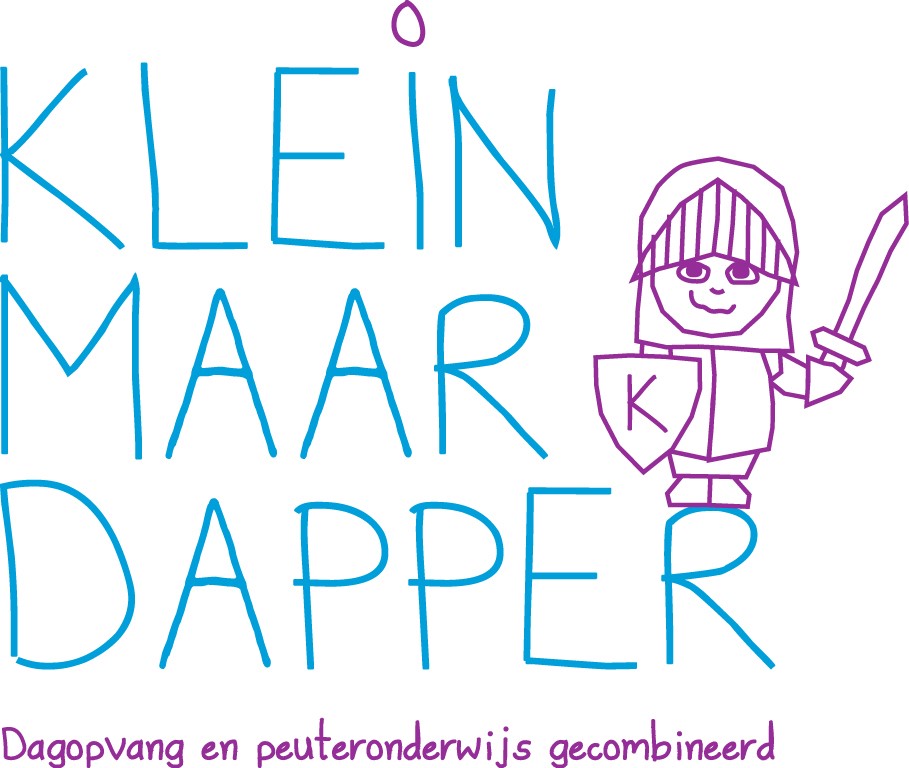 Veiligheid- en gezondheidsbeleid
Klein maar dapper – Locatie Vogelenzang

In dit plan van aanpak staat de manier van werken beschreven bij Klein maar dapper. Werken met kinderen tussen 2 en 4 jaar neemt risico’s met zich mee en die risico’s staan beschreven. Bij Klein maar dapper zijn de volgende maatregelen getroffen m.b.t. hygiëne en veiligheid en gelden de onderstaande regels om onnodig risico te voorkomen. Dit plan van aanpak dient te worden gelezen door alle medewerkers. Daarnaast fungeert het als een cyclisch geheel. In samenspraak met het team is dit plan opgesteld en geïmplementeerd. We zullen het jaarlijks evalueren en eventuele wijzigingen noteren en doorvoeren op de werkvloer.
Om ervoor te zorgen dat het plan voor iedereen inzichtelijk is staat het op onze website en zullen we de ouders/verzorgers hier jaarlijks op attenderen. 

Kwaliteit-coördinator
Om het beleid op het gebied van veiligheid en gezondheid te bewaken hebben wij een coördinator die de kwaliteit op het gebied van het beleid en de uitvoering van dit beleid controleert, bijstelt en handhaaft. 
De kwaliteit coördinator bij ons kinderverblijf is: Simone Luneburg. Simone is de mede-eigenaresse van het kinderdagverblijf. 





























Gezondheids- en veiligheidsrisico’s door overdracht van ziektekiemen

Kind komt via ongewassen handen van groepsleiding in contact met ziektekiemen
De groepsleiding wast altijd haar handen na het verschonen van kinderen, na het werken met de kinderen, na het buitenspelen, na toiletbezoek, etc.
Tevens wordt er voor gezorgd dat de handen schoon zijn wanneer eten wordt klaargemaakt of wanneer een kind een verwonding heeft opgelopen die verzorgd moet worden.
Ook zijn de medewerkers er alert op dat wanneer ze moeten hoesten, ze dit aan de binnenkant van hun ellenboog doen en niet de binnenkant van de hand gebruiken.
De leidsters dienen ieder persoonlijk zorg te dragen voor goede handhygiëne.

Kind komt via onzorgvuldig gewassen handen van groepsleiding in contact met ziektekiemen
De handen van de leidsters kunnen gewassen worden in de klas, waar koud stromend water en zeep is. Indien nodig kunnen de leidsters de handen op het toilet of in de keuken wassen, waar ook warm water aanwezig is. Voor extra hygiëne hebben we antibacteriële gel in de klas staan en papieren handdoeken om de handen af te drogen. Zo wordt onnodig risico vermeden.

Kind komt in contact met pus of vocht uit blaasjes / wondjes van ander kind
Wanneer kindjes een wondje hebben, dan maken de leidsters dit goed schoon met water en jodium  en wordt het wondje als er vocht of bloed uitkomt afgedekt met een gaasje of pleister.
Voor en na het verzorgen van de wond, wassen de leidsters goed de handen.

Kind komt in contact met ziektekiemen door aanhoesten of niezen door groepsleiding
De leidsters hoesten in hun arm en nooit in de richting van de kinderen. Ook dienen  zij in geval van verkoudheid extra goed voor de handhygiëne te zorgen en de handen zeer regelmatig te wassen.

Kind komt in contact met ziektekiemen door aanhoesten of niezen door ander kind
De kinderen wordt geleerd dat zij hoesten en niezen met de hand voor de mond en niet in de richting van andere kindjes. Wanneer zij hoesten of niezen en er komt hierdoor vuil op de handen, dan wordt dit meteen schoongemaakt, de kindjes wassen dan de handen.

Kind komt via snot van ander kind in contact met ziektekiemen
Soms zijn meerdere kinderen tegelijk verkouden. Snot is dan niet tegen te houden. Om het risico te beperken zorgen de leidsters zo goed als mogelijk dat neuzen direct worden schoongemaakt en de zakdoeken direct worden weggegooid.

Kind komt door gezamenlijk gebruik van zakdoek in contact met ziektekiemen
Het is  niet de bedoeling dat zakdoeken worden gedeeld. Wanneer de leidster een neus schoonmaken wordt deze dan ook meteen weggegooid. Sommige, grotere, kinderen houden echter wel eens een zakdoek in hun zak, voor als ze een beetje een snotneus hebben. Het kan voorkomen dat zij deze te hulp aanbieden aan een ander kind. Het is de taak van de leidster om te zorgen dat dit niet gebeurt en om eventueel in te grijpen en de risico’s uit te leggen als het onverhoopt toch voorkomt.

Kind raakt besmet met ziektekiemen via ander kind dat met ongewassen handen van het toilet komt
Omdat het toilet aan de klas grenst, heeft de leidster altijd zicht op het toilet. Het is echter de taak van de leidster om te zorgen dat deze kindjes ook daadwerkelijk de handen wassen na een toiletbezoek.
Kindjes die naar het toilet gaan, kunnen in het toilet de handen wassen. De leidsters wijzen hen hierop. Hier hangt ook zeep en liggen papieren handdoekjes voor extra hygiëne.  

Kind raakt besmet met ziektekiemen via ander kind dat met onzorgvuldig gewassen handen van het toilet komt
Omdat het toilet aan de klas grenst, heeft een leidster altijd zicht het toilet. Kindjes die van het toilet komen, hebben in het toilet de handen kunnen wassen. De leidsters wijzen hen hierop. Daar hangt ook zeep en liggen papieren handdoekjes voor extra hygiëne.  

Kind komt door aanraken vuil toilet/grote closetpot in contact met ontlasting/urine
De toilet grenst aan de klas, hierdoor heeft een leidster altijd zicht op het toilet. Met de kindjes is de afspraak dat zij het toilet schoon en droog achterlaten en dat zij het komen melde als dit niet het geval is. Het is echter de taak van de leidsters om ervoor te zorgen dat dit ook gebeurt. Ook controleren de leidsters na toiletbezoeken van de kinderen het toilet en zorgen er indien nodig voor dat deze gereinigd worden. De toiletten worden iedere ochtend en middag schoongemaakt door de leidster. In de avond wordt het toilet uitgebreid schoongemaakt door de schoonmaakster. 
Kinderen die niet zindelijk zijn, worden verschoond op een daarvoor bestemd aankleedmeubel. Dit wordt na iedere verschoning gereinigd met een antibacterieel doekje en indien nodig met alcohol.
Natuurlijk kan het incidenteel voorkomen dat een toilet vies is en dat een kindje dat aanraakt, voordat een leidster geroepen wordt. Om die reden is het extra belangrijk om de toiletten te controleren, de kinderen te controleren na een toiletbezoek en de handen van de kinderen zorgvuldig te wassen.

Kind komt via het afdrogen van de handen aan een vuile handdoek of gebruik vuile kraan in contact met ziektekiemen
De kraan wordt dagelijks schoongemaakt door de schoonmaakster. Indien nodig doen de medewerkers van Klein maar dapper dit ook tussendoor nog. 
Voor de hygiëne maken wij gebruik van papieren handdoeken. De leidsters hebben eventueel beschikking over een handdoek, welke dagelijks (en indien nodig vaker) wordt vervangen door een schone.

Kind komt via speelgoed dat wordt meegenomen naar het toilet in contact met ziektekiemen
Met de kinderen is de afspraak dat zij geen speelgoed mee mogen nemen naar het toilet, ook geen eigen speelgoed. Het is aan de leidsters om te zorgen dat dit ook niet gebeurt. Kinderen leren dat ze moeten aangeven wanneer zij naar het toilet gaan en dit niet ongevraagd mogen doen, zodat er goed toezicht op gehouden kan worden.

Kind krijgt door het eten van onhygiënisch bereid voedsel ziektekiemen binnen
De leidsters wassen hun handen grondig voordat zij eten klaarmaken voor de kinderen. Ook gebruiken zij alleen schone borden, schoon bestek en bekers en gereinigde tafels.

Kind krijgt ziektekiemen binnen door onzorgvuldig gereinigde fles/speen
De kinderen krijgen drinken uit een gewone drinkbeker. Het kan voorkomen dat zij nog niet overweg kunnen hiermee en dus een eigen fles meekrijgen van thuis. Deze wordt door de ouders gereinigd, maar tussendoor ook door de leidsters. Daarom is het van belang dat dit met heet water gebeurt, zodat het goed schoon wordt.

Kind komt via vuile vaatdoek in contact met ziektekiemen
Vaatdoekjes worden na ieder gebruik uitgespoeld met stromend water. Tevens worden de vaatdoekjes die gebruikt zijn iedere dag vervangen en gewassen in de wasmachine.
Indien nodig wordt het doekje reeds eerder vervangen.
De kinderen maken geen gebruik van de vaatdoekjes en deze worden zo opgehangen dat het voor de kinderen niet uitnodigt om deze te pakken, om verder risico te voorkomen.

Kind komt via vuil speelgoed in contact met ziektekiemen
Binnen- en buitenspeelgoed wordt gescheiden bewaard. Voor het buitenspeelgoed hebben wij een aparte berging tot onze beschikking.
Vuil speelgoed wordt direct gereinigd. Beschadigd speelgoed wordt hersteld of weggegooid. Speelgoed dat niet wordt gebruikt, wordt in afgesloten boxen of in een afgesloten kast bewaard.
2x per schooljaar wordt al het speelgoed uitgebreid gereinigd. Tussendoor wordt speelgoed afgenomen met een doek of gewassen in warm water. Dit gebeurt bijvoorbeeld wanneer er veel kinderen ziek zijn en de kans aanwezig is dat er ziektekiemen aan het speelgoed zitten. 
3x per schooljaar wordt het speelgoed geruild met een andere locatie. Op dat moment wordt er ook een doek over het speelgoed gehaald en kritisch gekeken naar de hygiëne. Wanneer nodig wordt het betreffende speelgoed uitgebreid gereinigd.
Wij vangen alleen kinderen op tussen 2-4 jaar. Zij stoppen minder snel spullen in de mond en de afspraak is gemaakt dat de ‘eetspullen’ van de huishoek ook niet echt in de mond genomen worden. Dit is een afspraak die de leidsters goed in de gaten moeten houden en moeten zorgen dat deze wordt nageleefd. Als speelgoed onverhoopt toch in de mond genomen wordt, dient dit direct gereinigd te worden.

Kind komt via vuile verkleedkleren in contact met ziektekiemen 
De verkleedkleren liggen in een kist. De kleren worden alleen binnen gebruikt en kindjes die ziek zijn, worden door de leidsters uit de verkleedhoek gehouden. 
Elke maand wordt de kleding door een leidster gewassen, op 60⁰C en indien nodig eerder.

Kind krijgt ziektekiemen binnen doordat waterspeelgoed aanzet tot drinken zwemwater
In de klas is geen watertafel aanwezig. Hierdoor wordt er in de klas ook niet met water gespeeld. Wanneer er voor gekozen wordt bakken met water neer te zetten om mee te spelen, of wanneer er in de zomer een zwembadje buiten wordt gezet zullen de leidsters dit spel constant begeleiden en ervoor zorgen dat de kinderen hier niet van drinken.

Kind krijgt door gebruik andermans beker, fles of bestek ziektekiemen binnen
Afspraak is dat de kinderen alleen hun eigen beker leegdrinken, de leidsters houden hier toezicht op.  Dit kan goed doordat we altijd gezamenlijk en aan tafel eten en drinken en het toezicht dus goed is.

Kind komt door aanraken afval in contact met ziektekiemen
Met de kinderen is de afspraak dat zij niet aan de vuilnisbak mogen zitten en als zij iets willen weggooien dat ze dit in de klas doen. Daar hebben we een gesloten vuilnisbak, waar zij niet zomaar in kunnen snuffelen of met de handen in kunnen.
De leidsters houden hier toezicht op.

Kind komt door krabben of bijten dier in contact met ziektekiemen
Zoals hierboven aangegeven kan het, doordat Klein maar dapper gevestigd is in een woonwijk, zo zijn dat een kat op het schoolplein is (geweest). Als dit het geval is, is het aan de leidsters om te zorgen dat deze weggaat en dat de kinderen daar uit de buurt blijven om onnodig risico te voorkomen.  Zij kunnen tevens met de kinderen in gesprek over het feit dat niet elk dier het fijn vindt om aangeraakt te worden en ze dus niet zomaar dieren mogen aaien.

















Gezondheids- en veiligheidsrisico’s als gevolg van het binnenmilieu

Kind verblijft in een ruimte die bedompt ruikt
De ruimtes die Klein maar dapper tot de beschikking heeft zijn allemaal goed te ventileren, door middel van openstaande ramen. Het is belangrijk dat de leidsters goed opletten of de temperatuur en het zuurstofniveau in de ruimte op peil is en de deuren of ramen open zet.
Als de leiding in de ochtend binnen komt, dient deze de ramen open te zetten en ook tijdens afwezigheid tijdens gymmen of buitenspelen, is er de mogelijkheid om extra te ventileren.

Kind verblijft in een te koude ruimte
Doordat de ramen regelmatig (gedeeltelijk) open staan om zo voldoende frisse lucht in de ruimte binnen te laten, kan het wel eens voorkomen dat het fris wordt. Het is daarom belangrijk dat de leidsters de temperatuur in de gaten houden.
Let op: De temperatuur in de ruimte mag niet lager zijn dan 17⁰C en in de slaapruimte niet lager dan 15⁰C.

Kind verblijft in een te warme ruimte
Om te voorkomen dat het te warm wordt in de ruimtes, hebben we de ramen regelmatig  (gedeeltelijk) open staan om te ventileren. De leidsters zijn hier verantwoordelijk voor. 
Bij temperaturen boven de 22⁰C wordt gebruik gemaakt van de zonwering en eventueel ventilatoren om extra warmte te voorkomen. Mochten er ventilatoren gebruikt worden, dan worden deze buiten het bereik van de kinderen geplaatst of er wordt gebruik gemaakt van afgeschermde draaibladen. 

Kind wordt blootgesteld aan lawaai
Klein maar dapper is gevestigd aan aparte ruimte aan een basisschool. Deze ruimte wordt gedeeld met een BSO van SKS Alles Kids. In de klas vinden we rust en orde erg belangrijk. Daar streven we constant naar, zodat de kinderen zich prettig voelen. Natuurlijk is het niet geheel te voorkomen dat er in de gang lawaai wordt gemaakt en de opvang er last van kan hebben. Hier houden de leidsters toezicht op. Wanneer het te onrustig wordt en de kinderen binnen de opvang lijken hier last van te hebben zullen we dat bespreekbaar maken met de betreffende opvangorganisatie en/of basisschool.

Kind verblijft in een vuile ruimte doordat de schoonmaak ontoereikend is
Alle ruimtes waarvan Klein maar dapper gebruik maakt, worden dagelijks schoongemaakt door de schoonmaakster. Als opvalt dat bepaalde dingen niet goed gebeuren, is het de taak van de leidinggevende (D. Reincke / S. Luneburg) om het schoonmaakbedrijf daarop aan te spreken.
Voor extra hygiëne, worden de tafels door de leidsters tussendoor met regelmaat schoongemaakt, wordt er tussendoor geveegd en wordt er elke vrijdag extra gestoft en gestofzuigd. Maandelijks houden we bij Klein maar dapper grote schoonmaak, waarbij alle materialen extra gereinigd worden. 

Kind komt in contact met allergenen of huisstofmijt via verkleedkleren 
De verkleedkleren liggen in een kist. De kleren worden alleen binnen gebruikt en kindjes die ziek zijn, worden door de leidsters uit de verkleedhoek gehouden. 
Elke maand wordt de kleding door een leidster gewassen, op 60⁰C en indien nodig eerder.

Kind komt in contact met allergenen of huisstofmijt via knuffels
Kinderen nemen zelf knuffels mee om mee te slapen, als zij dit willen. De knuffels in de klas worden alleen gebruikt bij thema’s. Hier wordt dan begeleid mee gespeeld. Verder worden ze opgeborgen in een afgesloten kast. Bij vervuiling worden ze gewassen in de wasmachine.
Veiligheidsrisico’s, gekoppeld aan de binnenspeelruimteKind bezeert zich aan kapot speelmateriaal
Het speelmateriaal dat we gebruiken is goedgekeurd voor de leertijd 2-4 jaar. De leidsters houden in de gaten dat de kinderen het materiaal op de juiste manier gebruiken, zodat het risico op verwondingen zo klein mogelijk is. 
Het speelgoed wordt voor het spelen gecontroleerd. Wanneer het kapot is wordt het weg gegooid of direct gemaakt. Wanneer het repareren meer tijd kost wordt het speelgoed in een afgesloten kast bewaard, totdat het gerepareerd is. Het is de verantwoordelijkheid van de leidster om het speelmateriaal te controleren en te repareren. Wanneer dit niet mogelijk is, dienen ze dit door te geven aan de leidinggevende (D. Reincke/ S. Luneburg). Zij zullen er zorg voor dragen dat eventueel materiaal wordt bestelt om het speelgoed te repareren of dat het speelgoed vervangen wordt.  

Kind stikt in speelgoed
Al het speelgoed dat gebruikt wordt is goedgekeurd voor de doelgroep 2-4 jaar. In deze doelgroep zijn er nog maar weinig kinderen die spullen in hun mond stoppen. Soms komt het voor dat een kind dit nog wel met regelmaat doet. In dat geval wordt ervoor gekozen om dit kind niet met klein materiaal te laten spelen. De leidsters zijn hier verantwoordelijk voor. Kleine, losse onderdelen van het speelgoed worden verwijderd.

Kind verbrandt zich aan hete thee/ koffie
De leidsters dienen de thee of koffie hoog op de kast, buiten het bereik van kinderen, te bewaren. De leidsters leren de kinderen waarom het gevaarlijk is om hete thee of koffie vast te pakken en waarom ze het dus hoog op de kast plaatsen. Kind verbrand zich aan radiator
Alle radiatoren in de binnenruimte zijn afgeschermd door een ombouw. Hierdoor kunnen de kinderen niet bij de radiator en kunnen zich dus niet verbranden. 

Kind loopt weg
De buitendeur is altijd op slot. De deuren die vanuit de klas naar andere delen van het gebouw leiden, hebben een hoge deurklink. Kinderen kunnen die deuren niet zelfstandig open maken. De leidster zal er zorg voor dragen dat de kinderen zo snel mogelijk leren dat ze in het lokaal dienen te blijven. Ze leren omgaan met een denkbeeldige grens. Gezondheids- en veiligheidsrisico’s als gevolg van het buitenmilieu

Kind krijgt zonnesteek
We trachten elke dag buiten te spelen, als het weer het toelaat. Als de zon schijnt is er een risico op een zonnesteek. Als we een uitje hebben gepland op die dag, vragen we ouders om een hoofddeksel voor de kinderen mee te geven.
Op het schoolplein is een deel aanwezig dat altijd in de schaduw ligt. Bij extreme hitte kunnen we hier spelen, zodat de kindjes niet in de volle zon spelen. Ook houden we er rekening mee dat we niet op het heetst van de dag naar buiten gaan. Wanneer de temperatuur erg hoog is, waardoor dit extra risico’s met zich mee brengt kunnen we er op dat moment ook voor kiezen om juist binnen te blijven spelen.

Kind droogt uit
Om te voorkomen dat kinderen niet voldoende drinken, hebben we vaste eet- en drinkmomenten op een dag. Dit zijn er 4 in totaal. Hierop drinken de kinderen minimaal een hele beker siroop, water of melk. De leidsters dragen zorg voor het feit dat de bekers leeggedronken worden.
Bij hoge temperaturen worden meer drinkmomenten ingebouwd. Ook kunnen kinderen altijd extra drinken als zij dit willen.

Kind verbrandt door de zon
We trachten elke dag buiten te spelen, als het weer het toelaat. Als de zon schijnt en er is een risico dat kinderen verbranden, hebben we zonnebrandcrème om ze in te smeren. Ouders van kinderen met huidproblemen, kunnen zelf zonnebrandcrème meegeven om mee in te smeren. De leidsters zijn hier verantwoordelijk voor. Op het schoolplein is een deel aanwezig dat altijd in de schaduw ligt. Bij extreme hitte kunnen we hier spelen, zodat de kindjes niet in de volle zon spelen. Ook houden we er rekening mee dat we niet op het heetst van de dag naar buiten gaan.

Kind raakt onderkoeld
Bij extreem lage temperaturen wordt de buitenspeeltijd beperkt. Bovendien dienen de kinderen warm aangekleed te worden voordat zij naar buiten mogen. De leidsters beoordelen of dit kan. Bij afwezigheid van voldoende warme kleding blijven de kindjes binnen met een leidster.

Veiligheidsrisico’s, gekoppeld aan de buitenspeelruimteKind bezeert zich aan buitenspeelmateriaal
Het buitenspeelmateriaal dat we gebruiken is goedgekeurd voor de leertijd 2-4 jaar. De leidsters houden in de gaten dat de kinderen het materiaal op de juiste manier gebruiken, zodat het risico op verwondingen zo klein mogelijk is. 
Het speelgoed wordt voor het spelen gecontroleerd. Wanneer het kapot is wordt het direct gemaakt, of het wordt in de schuur bewaard, totdat het gerepareerd is. Het is de verantwoordelijkheid van de leidster om het speelmateriaal te controleren en te repareren. Wanneer dit niet mogelijk is, dienen ze dit door te geven aan de leidinggevende (D. Reincke/ S. Luneburg). Zij zullen er zorg voor dragen dat eventueel materiaal wordt bestelt om het speelgoed te repareren of dat het speelgoed vervangen wordt.  
Het klimrek dat buiten staat is geschikt bevonden voor kinderen vanaf 2 jaar. Onder begeleiding van de pm-er wordt hier gebruik van gemaakt.

Kind loopt weg van het schoolplein
De leidsters dragen er zorg voor dat het hek altijd gesloten is, m.b.v. een kinderslot. Er zijn altijd minimaal 2 leidsters op het schoolplein aanwezig. Zij houden toezicht op de kinderen die buiten spelen. 
De kinderen leren waar ze op het schoolplein mogen spelen en de leidsters dragen er zorg voor dat de kinderen ook binnen deze grenzen blijven spelen.
Wanneer er mensen het schoolplein op- of aflopen wordt er altijd gecontroleerd of ze het hek achter zich sluiten. Zo niet is het aan de leidster om dit alsnog te doen.
Er is een doorgang naar het schoolplein van de basisschool. Ook het hek op het schoolplein van de basisschool is altijd gesloten op het moment dat wij buitenspelen. Met de kinderen is er de afspraak dat zij op ons eigen schoolplein moeten blijven. De leidsters houden hier toezicht op.

Kind komt met hoofd vast te zitten tussen de spijlen van het hek
De kans dat een kind met het hoofd vast komt te zitten tussen de pijlen van het hek is erg klein. De afstand tussen de spijlen is smal en goedgekeurd voor de leeftijd van 2-4 jaar. Toch bestaat de kans dat dit gebeurt. In dat geval bellen we de brandweer en zullen we niet zelf proberen het kind terug te trekken. Dit kan schade aan oren en hoofd veroorzaken. 
Om dit te voorkomen houden de leidsters er zicht op dat de kinderen niet met hun hoofd tussen de spijlen leunen. Wanneer kinderen dit doen wordt er aan hen uitgelegd wat het risico is. Uit het hek kijken, op afstand. 








Gezondheidsrisico’s ten gevolge van (het uitblijven van) medisch handelen

Kind krijgt medicatie verkeerd toegediend
Wanneer er kinderen zijn die medicatie toegediend moeten krijgen, dan vragen we hiervoor schriftelijke toestemming van de ouders. Dit gebeurt via een ‘Overeenkomst Gebruik Geneesmiddelen’. Deze overeenkomst wordt opgenomen in het kinddossier. Op deze overeenkomst staat een uitleg over het toedienen van de medicatie, tijdstip van toedienen indien van belang en de wijze van bewaren. Elke leidster is in het bezit van een diploma Kinder-EHBO. Beide medewerkers zijn verantwoordelijk voor het toedienen van de medicatie. Wij dienen alleen medicatie toe die reeds eerder gebruikt is en dus getest. 
Tevens hebben wij de gegevens van de huisarts van alle kinderen, zodat we deze bij vragen kunnen raadplegen.

Kind krijgt bedorven medicament toegediend
Op de ‘Overeenkomst Gebruik Geneesmiddelen’ staat een houdbaarheidsdatum, evenals op de medicatie zelf. Om die reden is het van belang dat medicatie in de originele verpakking bewaard blijft. Zowel Klein maar dapper, als de betreffende ouders, maken een melding in de agenda zodra dit medicament vervangen dient te worden om risico te voorkomen.
Medicatie wordt indien aangegeven, bewaard in de koelkast.

Kind krijgt paracetamol zonder diagnose
Medicijnverstrekking gebeurt alleen nadat ouders de Overeenkomst Gebruik Geneesmiddelen  hebben ingevuld. Dit gebeurt dan onder verantwoordelijkheid van de leidster, welke altijd in het bezit is van een EHBO-diploma. Bij hoge koorts kan een zetpil toegediend worden, maar alleen na telefonisch overleg met de betreffende ouders.

Kind wordt niet of onjuist medisch behandeld door onvolledige of onjuiste medische dossiers
Van alle kinderen is een dossier aanwezig. Indien kinderen medicatie toegediend dienen te krijgen tijdens hun verblijf bij Klein maar dapper, dan dient daarvoor een Overeenkomst Gebruik Geneesmiddelen voor ondertekend te worden en in het dossier aanwezig te zijn.
Op het inschrijfformulier wordt reeds gevraagd naar allergieën en vaccinaties en die gegevens dienen voor aanvang van de opvang van een kind in bezit te zijn van Klein maar dapper. Het is de verantwoordelijkheid van de leiding om te zorgen dat deze informatie ook werkelijk in bezit is.
Indien mogelijk, ontvangen wij bij allergieën graag een overzicht van de ouders, waarop staat waar  bepaalde bestandmiddelen in zitten, zodat hier extra op gelet kan worden. Deze overzichten komen dan met de naam van het kind erop, aan de binnenkant van de gesloten kast te hangen, zodat dit zichtbaar wordt als de spullen voor de lunch gepakt worden.

Kind wordt ondeskundig medisch behandeld door personeel
Elke medewerker heeft de cursus gericht op EHBO voor kinderen gevolgd. Wanneer een kind met medicatie naar de opvang wordt gebracht, zorgt de ontvangende medewerker ervoor dat de juiste informatie bij de juiste personen wordt ingewonnen over het toedienen van de medicatie. Tevens staat hiervan een uitleg op de ‘Overeenkomst Gebruik Geneesmiddelen’, die de ouders ondertekenen.
 Kinderen leren om te gaan met kleine risico’s

Wij leren kinderen actief om te gaan met (kleine) veiligheidsrisico’s. Door uit te leggen waarom we met elkaar bepaalde afspraken hebben gemaakt en ze te leren hoe we risico’s op incidenten kunnen beperken, maken we ons verblijf nog veiliger. We leren kinderen: 
- Een kind mag de deur allen open of dicht doen als de medewerker daarom vraagt. 
- Elektrische apparaten en stopcontacten en snoeren worden niet aangeraakt.
- Rennen doen we buiten, binnen moet je rustig lopen.
- Wanneer je klaar bent met spelen ruim je het speelgoed op.
- Speelgoed blijft op het kleed of tafel die ervoor bestemd is.
- We stoeien alleen in de gymzaal en blijven dan uit de buurt van de deur (ramen zitten hoog, dus daar is geen risico aan verbonden)
- We houden rekening met elkaar en geven aan wanneer we iets niet willen.
- 2x per jaar organiseren we samen met school een ontruiming. Tijdens deze ontruiming maken we gebruik van het evacuatiekoord, welke ook gebruikt wordt wanneer we buiten gaan spelen.
- Handen worden gewassen na het toiletbezoek, na het buiten spelen en voor het eten. Wanneer een kind verkouden is en veel aan zijn/ haar neus zit worden de handen vaker gewassen.
- Wanneer je verkouden bent hoest of nies je in de holte van de ellenboog. 
- Eten van zand is vies, het zand blijft in de zandbak.
Brandpreventie

Aangezien we in een gebouw van een andere kinderopvangorganisatie gevestigd zijn voldoet het gebouw aan de brandveiligheidseisen die gesteld zijn, voor kinderen vanaf 0 jaar. 
In de klas is een slaapkamer aanwezig, daar wordt in de middag geslapen. De leidsters hebben constant zicht op deze ruimten doordat er hoge ramen in de betreffende deuren zitten.
Wanneer er geëvacueerd moet worden, dan is daar een ontruimingsplan voor opgesteld. Het is de verantwoordelijkheid van de leidsters om dit op de juiste manier uit te voeren. Het ontruimingsplan hangt bij de uitgang van het lokaal en elke medewerker weet dit te vinden en is op de hoogte van de inhoud hiervan. 
Elk jaar, nadat de BHV-ers een herhalingscursus EHBO en Brandpreventie hebben gevolgd wordt dit plan geëvalueerd en eventueel bijgesteld. Het wordt dan ook tijdens de eerstvolgende teamvergadering weer onder de aandacht gebracht. 
In geval van ontruiming nemen we de kortste route naar buiten. We maken gebruik van een evacuatiekoord, zodat alle kinderen bij elkaar blijven en 1 medewerker alle kinderen mee kan nemen. De tweede medewerker zal de ramen en deuren sluiten en er zorg voor dragen dat de agenda met presentielijst, de telefoon en de isolatiedekens mee naar buiten genomen worden. 
De ontruiming wordt, in samenwerking met de basisschool, minimaal 1x per jaar geoefend. Het evacuatiekoord wordt dagelijks gebruikt met het naar buiten gaan, dus dit is voor de kinderen een bekende manier om het gebouw mee te verlaten. Het maken van de rij gebeurt hierdoor snel en overzichtelijk.    Voorkomen van grensoverschrijdend gedrag bij medewerkers/ stagiaires en kinderen

Grensoverschrijdend gedrag bij volwassenen
Binnen de organisatie heerst een open cultuur waarbij we elkaar durven aan te spreken. Het is belangrijk dat we bij (een vermoeden van) grensoverschrijdend gedrag elkaar hierop durven aan te spreken en dit bespreekbaar maken met de leidinggevende. Wanneer er sprake is van grensoverschrijdend gedrag bij de leidinggevende wordt dit gemeld bij de klachtencommissie van SKK. 
Wanneer een medewerker de groep uit gaat, wordt dat altijd gemeld aan de collega. We weten van elkaar waar we zijn en welke kinderen er eventueel mee gaan. 
Het vier-ogenprincipe helpt ons hierbij. 

Vier-ogenprincipe 
Wij als kinderdagverblijf vinden het belangrijk dat kinderen in een veilige en vertrouwde omgeving worden opgevangen. We willen zorg dragen voor de groots mogelijke veiligheid van kinderen om een slechte pedagogische aanpak, misbruik en/of mishandeling te voorkomen. 
Transparantie van het gebouw voldoet volledig aan de bouwkundige normen in het kader van het vier-ogenprincipe. Het gebouw is bijzonder transparant door het gebruik van veel glas; ramen die aansluiten op een woonwijk en deuren met glas die aansluiten op de gang van de BSO van de SKS. 
In de ochtend, tussen 07:30-09:00 uur en in de middag tussen 16:30-18:00 uur staat er 1 medewerker op de groep. Ouders die hun kinderen dan komen brengen of halen lopen dan onverwachts in of uit. Daarnaast zijn er altijd juffen van de BSO van de SKS in het gebouw aanwezig die zicht hebben op de groepen. Ook komen de eigenaars regelmatig (onaangekondigd) op de groep om even iets door te geven, af te geven, op te halen of na te vragen. 

Grensoverschrijdend gedrag bij kinderen
Ook kinderen kunnen grensoverschrijdend gedrag laten zien. Een onderdeel van het pedagogisch beleid is het leren omgaan met waarden en normen. Rekening houden met elkaar en weten wat wel en niet toelaatbaar is, vormen hierbij belangrijke aspecten. We doen er alles aan om kinderen mondig te maken en leren ze aan te geven als zij bepaald gedrag niet wenselijk vinden. Ook leren wij ze welk (eigen) gedrag gepast en ongepast is.   
Op verschillende manieren proberen we hen waarden en normen bij te brengen:
- De kinderen worden gestimuleerd correct, rustig en duidelijk te praten. Schelden, gebruik van schuttingtaal en vloeken wordt niet toegestaan.  
Verkeerd taalgebruik wordt gecorrigeerd door de zin in de juiste vorm te herhalen. De beroepskracht spreken Algemeen Beschaafd Nederlands, waarbij we niet te snel spreken en letten op een goede articulatie. We kijken het kind aan tijdens het spreken en bieden een gevarieerd taalgebruik ter verbreding van de woordenschat van het kind. 
- Belonen en straffen is een belangrijk punt in de omgang met de peuter. Bij Klein maar dapper wordt ervan uitgegaan dat het belonen van positief gedrag meer resultaat oplevert dan het straffen van negatief gedrag. De kinderen moeten leren welke regels op de groep gelden, wat goed of fout is.  Stimuleren van gedrag en vaardigheden gebeurt in de vorm van het belonen van een prestatie (jas aandoen, elkaar helpen, opruimen), of het belonen van de manier van uitvoeren van een opdracht.  
- Het uiten van emoties is belangrijk voor de ontwikkeling van de eigen identiteit van het kind. De beroepskracht neemt de emoties van het kind dan ook serieus. De kinderen mogen dus uiting geven aan hun verschillende gemoedstoestanden, de kinderen worden ook gestimuleerd (door gesprekken, activiteiten en spel) hun emoties te uiten en te benoemen. 
- Kinderen die in een groep samen zijn leren rekening te houden met elkaar, ze leren op elkaar wachten, elkaar geen pijn te doen, samen te spelen, maar ook zich af te zonderen. De leerkracht of de pedagogisch medewerker begeleidt dit en stuurt waar nodig bij. Ook letten we er goed op dat er geen kinderen buitengesloten worden. 

Wanneer nodig zullen de ouders, van het kind dat grensoverschrijdend gedrag laat zien, ingelicht worden en zullen we samen met hen naar een passende oplossing zoeken.
























Achterwachtregeling Ons kinderdagverblijf maakt gebruik van een achterwacht. Een achterwacht is iemand die in geval van nood te allen tijde ingeschakeld kan worden. Een achterwacht moet duidelijk geregeld zijn, zodat een pedagogisch medewerker hierop terug kan vallen in geval van calamiteiten binnen het kinderdagverblijf.  De achterwacht hoeft echter niet in het pand aanwezig te zijn, maar wel binnen 10 minuten ter plekke kunnen zijn. Tussen 07:30-09:00 uur en tussen 16:30-18:00 uur staan we in principe alleen. In de meeste gevallen is er binnen deze tijd ook een medewerker van de BSO van de SKS in het gebouw aanwezig. Zij zijn dan het eerste aanspreekpunt. Wanneer er niemand aanwezig is, volgen wij onderstaand lijstje (op volgorde):Maandag:
07:30-09:00 uur (medewerker Maaswijk 2, kinderen van beide groepen op Maaswijk worden dan samengevoegd).
16:30-18:00 uur (medewerker Maaswijk 2, kinderen van beide groepen op Maaswijk worden dan samengevoegd).
Te bereiken via het volgende telefoonnummer: 06-19590504

Dinsdag:
07:30-09:00 uur (medewerker Maaswijk 2, kinderen van beide groepen op Maaswijk worden dan samengevoegd).
16:30-18:00 uur (medewerker Maaswijk 2, kinderen van beide groepen op Maaswijk worden dan samengevoegd)
Te bereiken via het volgende telefoonnummer: 06-19590504

Woensdag:
07:30-09:00 uur	Heleen Kastelein (06-44132103)
 			Kim Spittel (06-45288798)
 			Marie Claire den Haan (06-24143167)
16:30-18:00 uur 	Jessica Nederlof (06-48526295) 
 			Manon van Wortel (06-20106991)

Donderdag:
07:30-09:00 uur (medewerker Maaswijk 2, kinderen van beide groepen op Maaswijk worden dan samengevoegd).
16:30-18:00 uur (medewerker Maaswijk 2, kinderen van beide groepen op Maaswijk worden dan samengevoegd)Vrijdag:
07:30-09:00 uur (medewerker Maaswijk 2, kinderen van beide groepen op Maaswijk worden dan samengevoegd).
16:30-18:00 uur (medewerker Maaswijk 2, kinderen van beide groepen op Maaswijk worden dan samengevoegd).

Iedereen heeft een EHBO-diploma en is bekend met het evacuatieplan.   Meldcode kindermishandeling

Dominique Reincke is aandachtfunctionaris bij Klein maar dapper. Wij zijn in het bezit van de handleiding en meldcode huiselijk geweld en kindermishandeling .  Hierin staat het stappenplan voor het handelen bij signalen van huiselijk geweld en kindermishandeling vermeld. Bij gegronde twijfel over vermoedens van kindermishandeling gaan wij volgens onderstaande  stappen van de meldcode te werk.  
Stap 1: In kaart brengen van signalen 
Stap 2: Overleggen met een collega. En eventueel Veilig thuis (het advies- en meldpunt huiselijk geweld en kindermishandeling) raadplegen voor advies, of een deskundige op het gebied van letselduiding 
Stap 3: Gesprek met de betrokkene(n) 
Stap 4: Wegen van het huiselijk geweld of de kindermishandeling. En bij twijfel altijd Veilig thuis raadplegen 
Stap 5: Beslissen over zelf hulp organiseren of melden 




















Veiligheid en privacy 

Een belangrijk onderdeel binnen ons veiligheidsbeleid is het op een goede manier omgaan met en het respecteren van de privacy van kinderen, ouders en medewerkers. Om het risico op misbruik te voorkomen geven wij hier op de volgende manier vorm aan: 
- Afbeeldingen of filmbeelden van kinderen worden nooit zonder toestemming van ouders / verzorgers met buitenstaanders gedeeld, ook niet via het internet. Aan de ouders wordt hiervoor toestemming gevraagd middels het toestemmingsformulier bij intake.  
- Bij het maken van foto’s wordt er rekening gehouden dat kinderen minimaal een hemd en onderbroek of romper aanhebben. Er worden nooit naaktfoto’s of foto’s in alleen onderbroek gemaakt en verstuurt.  
- We doen er alles aan om een roddelcultuur te voorkomen en spreken elkaar hierop aan op het moment dat dit toch plaatsvindt. 
- Wij verstrekken geen persoonlijke informatie aan andere ouders of derden zonder dat de betreffende persoon hier toestemming voor heeft gegeven of dat hier echt noodzaak voor is.